РАСПИСАНИЕ ЗАНЯТИЙ ДЛЯ   1 «Б»  КЛАССА Урок ВремяСпособПредметТема урокаРесурсДомашнее заданиеПонедельник 06.04.202019.00 – 9.30 Он-лайн подключениеТехнологияБабочки. Как изготовить их из листа бумаги? Вконтакте (весь класс)В случае отсутствия связи:Просмотри видео https://www.youtube.com/watch?v=HDyI8fOn47w и выполни работу по образцуНе предусмотреноПонедельник 06.04.202029.50 – 10.20 Он-лайнРусский языкЗвуки и буквы. Звуковая запись слова. Вконтакте (весь класс)В случае отсутствия связи:https://resh.edu.ru/subject/lesson/3614/main/188559/Учебник с. 49 № 6,7 (устно).Запиши слово СОБАКА в словарик словарных слов (выделить орфограммы, поставить ударение, разделить на слоги и для переноса – см.уч.с.44)Если нет учебника, то скачать его можно по QR коду.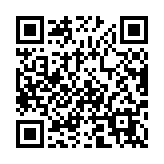 Не предусмотреноПонедельник 06.04.2020310.40 – 11.10Он-лайнМатематикаСлучаи сложения вида + 5 Вконтакте (весь класс)В случае отсутствия связи:https://resh.edu.ru/subject/lesson/4137/start/161709/https://resh.edu.ru/subject/lesson/5205/start/161759/Учебник с. 46 (рассмотреть иллюстрацию), с. 47 № 4 (реши задачу: краткая запись, решение, ответ), с. 50 № 3 (устно).Если нет учебника, то скачать его можно по коду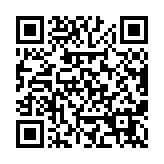 Не предусмотреноПонедельник 06.04.2020ЗАВТРАК 11.10 – 11.40 ЗАВТРАК 11.10 – 11.40 ЗАВТРАК 11.10 – 11.40 Понедельник 06.04.2020411.40 – 12.10 С помощью ЭОРФизкультураПодвижные игрыПосмотри видео https://www.youtube.com/watch?v=kM0Wso4dP8g  и выполни упражненияНе предусмотрено